Tuesday 2nd JuneL.O. To write my name in HieroglyphicsYour art task today is to draw yourself as an Ancient Egyptian God/Goddess and then write your name underneath in Hieroglyphs. Decorate your picture so it has an Ancient Egyptian theme. 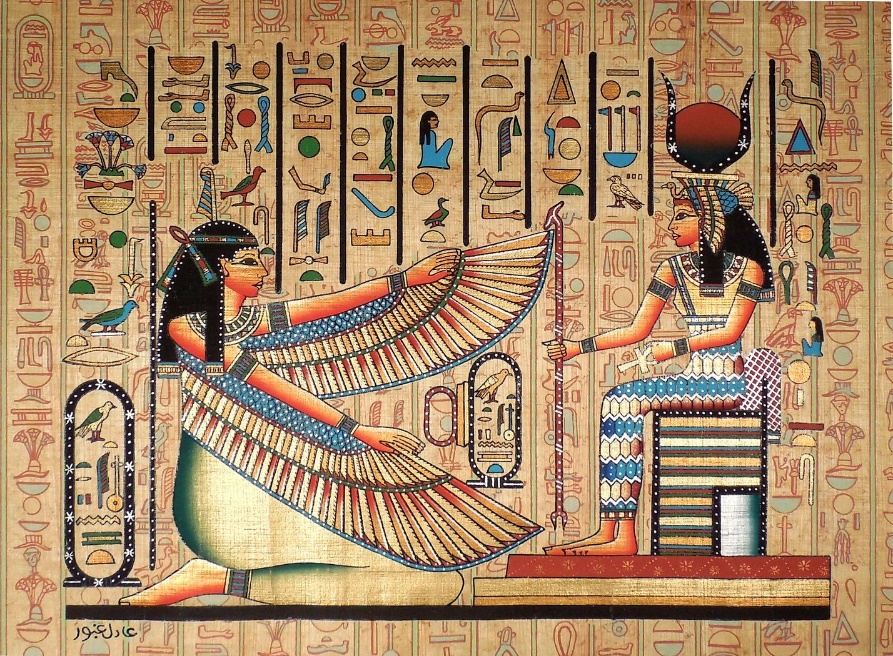 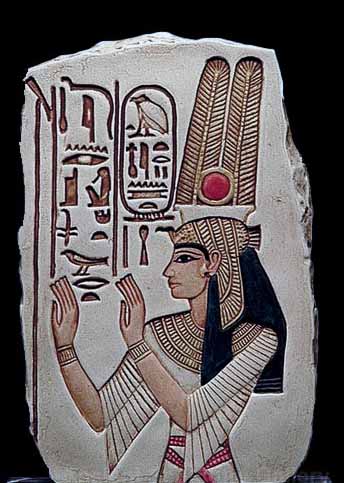 